Velogruppe Uster Pro SenectuteGanztagestour an den Obersee                         Donnerstag, 14. Juli 2022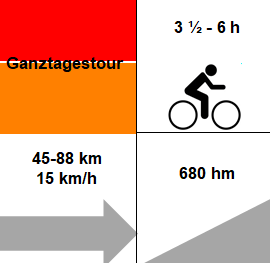 Klassifizierung:      Stufe 2-4 je nach WahlRoute:                    von Jona aus ca. 88 km Uster hin und                 ,                              zurück,  Rückkehr von Pfäffikon 40 km                              oder Rapperswil 48 kmDauer:                    reine Fahrzeit 3 ½ - 6 StundenCharakteristik:      viele Velowege, kleine Strassen 00000000000000000000000                                    und Feldwege        Ausrüstung:         Velohelm, Regenschutz,  00000000000000000000000 Ersatzschlauch mit dazu passender Pumpe                             genügend zu trinken, Personalblatt für Notfälle, Geld für Mittagessen                                                                                                                        Badezeug für Strandbad LachenVerpflegung:      Mittagessen im  Restaurant Strandbad Lachen Treffpunkt:         08:30 PP Buchholz Hallenbad, oder Jona Sportplatz Grünfeld,                           Unterführung Bahnlinie nach Bollingen (ca. 9.45 Uhr) oder nach                                  Abmachung. Kosten:               CHF 13.00Rückkehr:           ca. 16 – 17.30 Uhr je nach Wahl der Route: ab Pfäffikon oder                           Rapperswil, mit Zug zurück selber organisieren.       Versicherung:	Sache der Teilnehmer. Wir fahren auf eigene VerantwortungLeitung,              Arthur Künzler, 044 941 01 24, Mail checken wenn Wetter unklarAuskunft:            akzuster@bluewin.chAnmeldung:        keineBeschreibung:    ab Uster über Rüti nach Jona – Schmerikon – Lachen –                             Pfäffikon SZ – Rapperswil Uster (oder ab Jona bis Pfäffikon SZ                              oder Rapperswil     